Приложение 1 к приказу о  проведении мониторинга доступности значимых (приоритетных) объектов инфраструктуры в сфере здравоохраненияИнформация о доступности  взрослая поликлиника ГУЗ «Грязинская ЦРБ»                              (наименование объекта)Приложение 2 к приказу о проведении мониторинга доступности  значимых (приоритетных) объектов инфраструктуры в сфере здравоохраненияРеестр доступных для инвалидов значимых (приоритетных) объектовинфраструктуры в сфере здравоохранения Липецкой областиТаблица№
п/пТребования к доступности объектов и услуг для инвалидовОбеспеченность доступности объектов и услуг (да, нет, частично)Перечисление выполненных мероприятий для инвалидов различных категорий(инвалиды, передвигающиеся на кресло-колясках, инвалиды с поражением опорно-двигательного аппарата, инвалидов с нарушением зрения, слуха с ментальными нарушениями)ФотоОбеспечено выделение на автостоянке не менее 10% мест для парковки автомобилей инвалидами Указать номер телефона специалиста, который может встретить на стоянке автотранспорта или ближайшей остановке и оказать помощь в сопровождении до объектаДаУстановлен знак. Выполнена разметка .2 20 64 приёмное отделение (стационар) 8919253735189803547360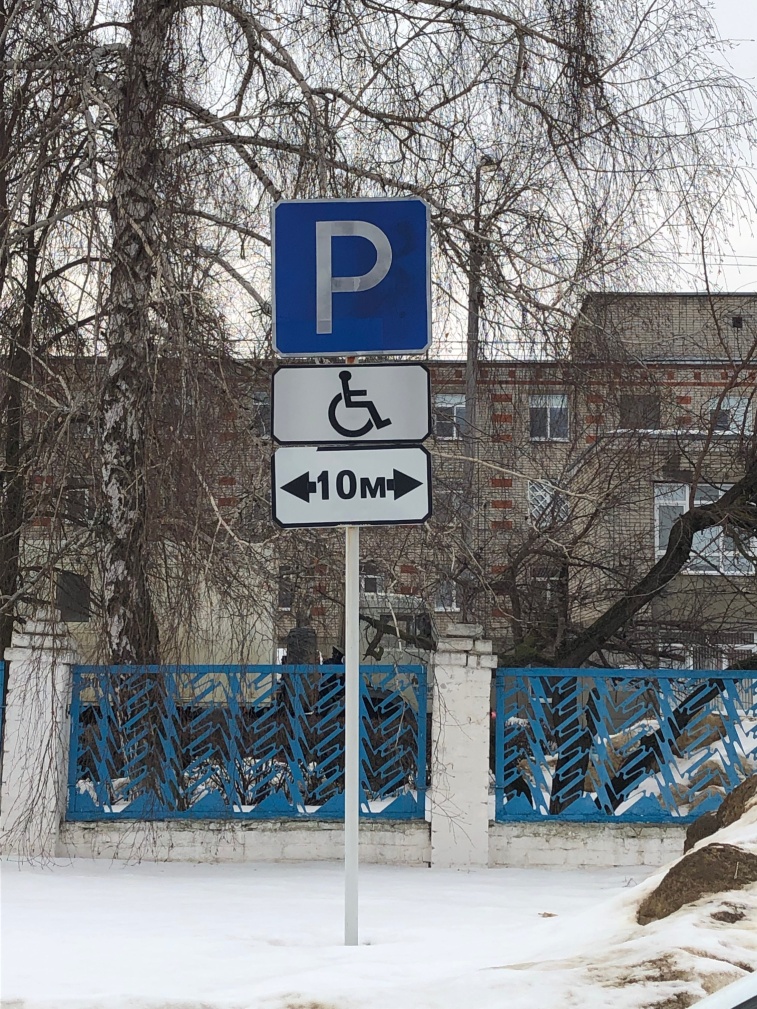 Обеспечена возможность самостоятельного передвижения по территории объекта (при наличии территории у объекта)частично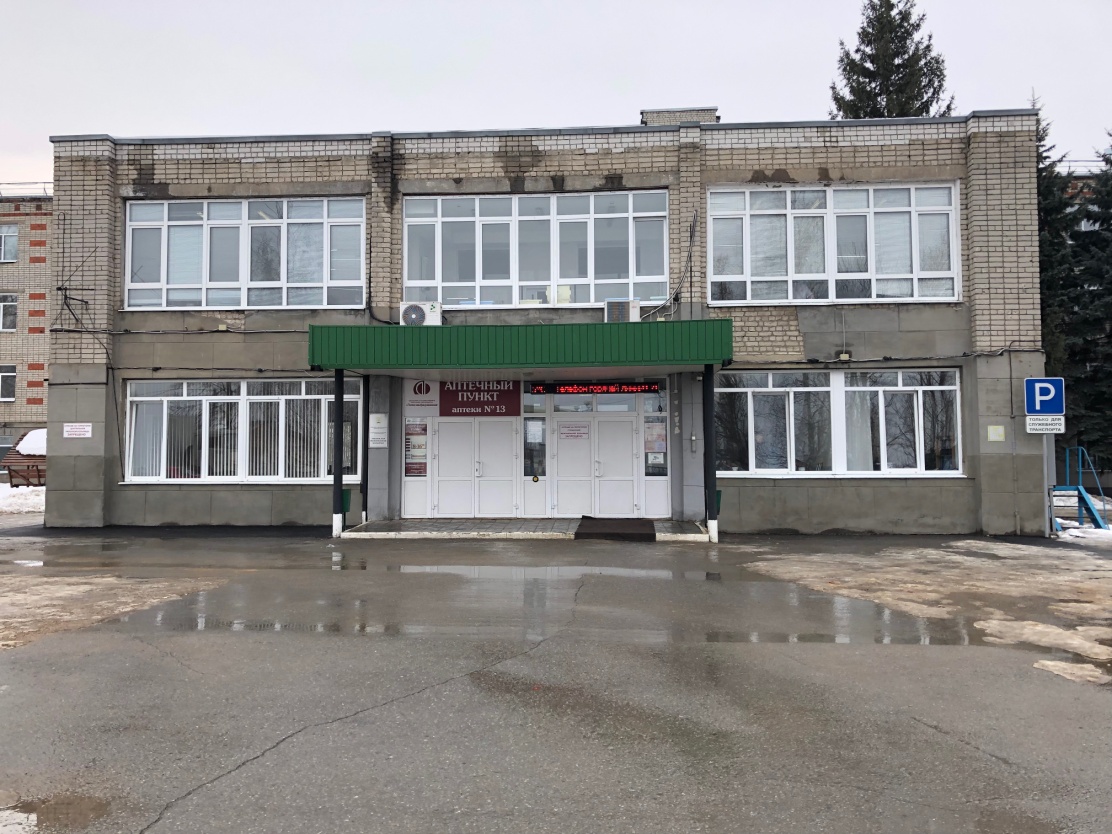 Обеспечено устройство входных групп с учетом потребностей инвалидов различных категорий (К,О,С,Г,У)Да. Пандус с кнопкой для вызова сопроводительного персонала. Автоматизированный доводчик двери. Световые знаки.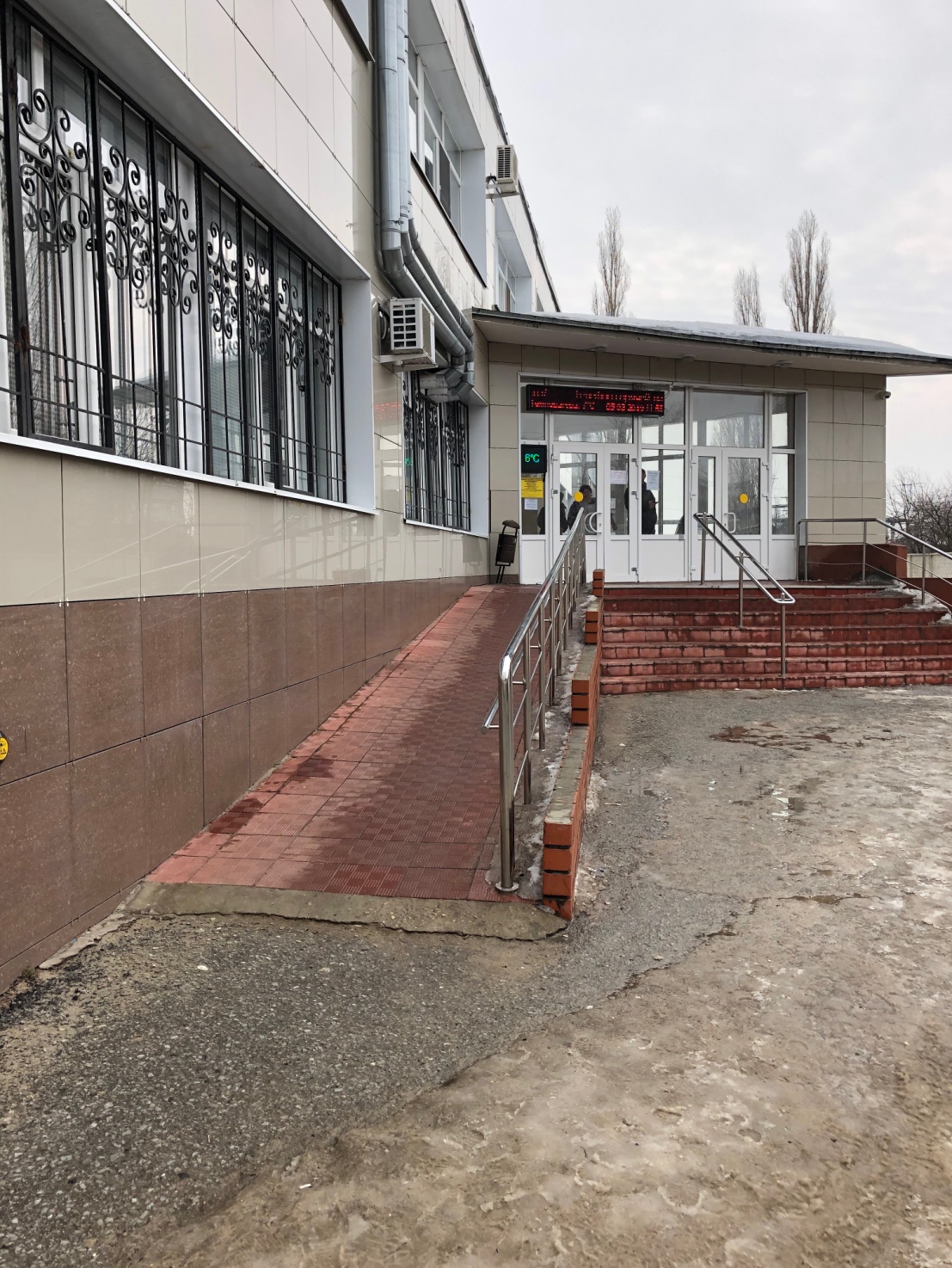 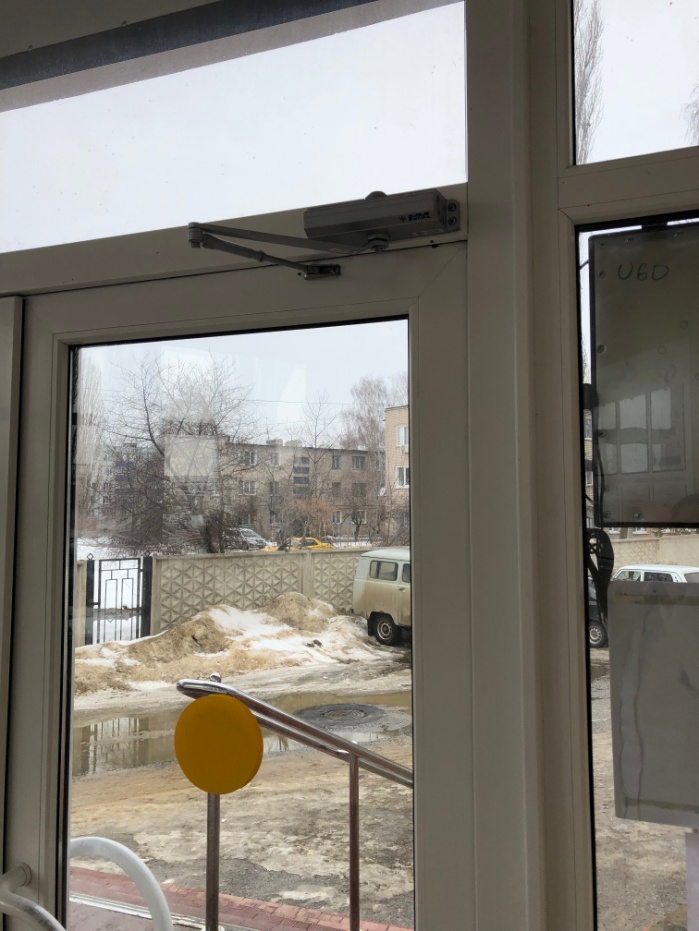 Обеспечена доступность для инвалидов мест предоставления услугдаПониженное окно в регистратуре и раздевалке. Кресло коляска для инвалидов. Оборудован кабинет на первом этаже для приёма всех групп инвалидности.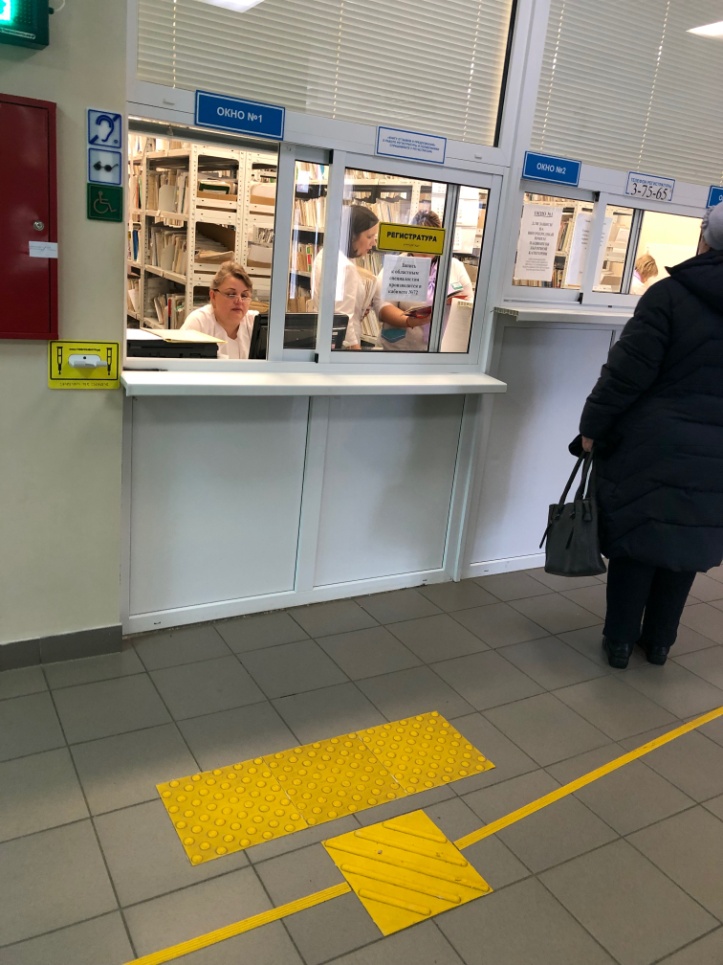 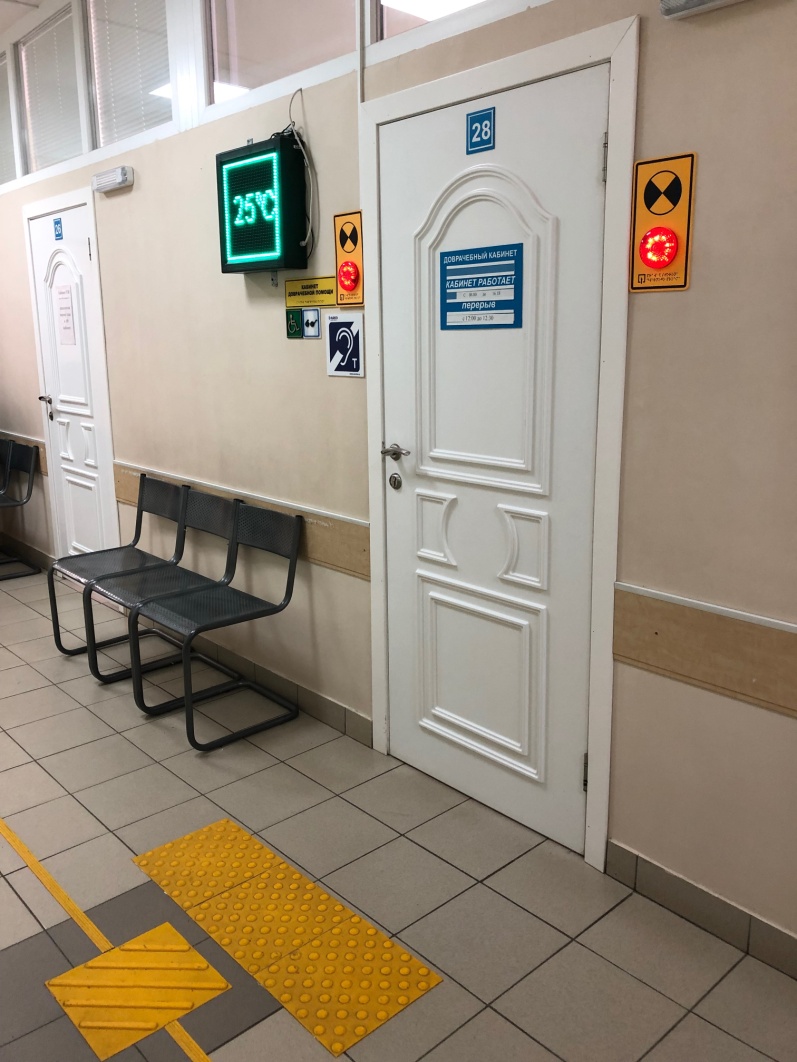 Обеспечено устройство санитарных узлов с учетом потребностей инвалидов (К,О,С,Г,У)даУстановлены поручни. Кнопка вызова персонала. Зеркало с поворотной ручкой, крючок для трости. Уложена тактильная плитка  и лента на полу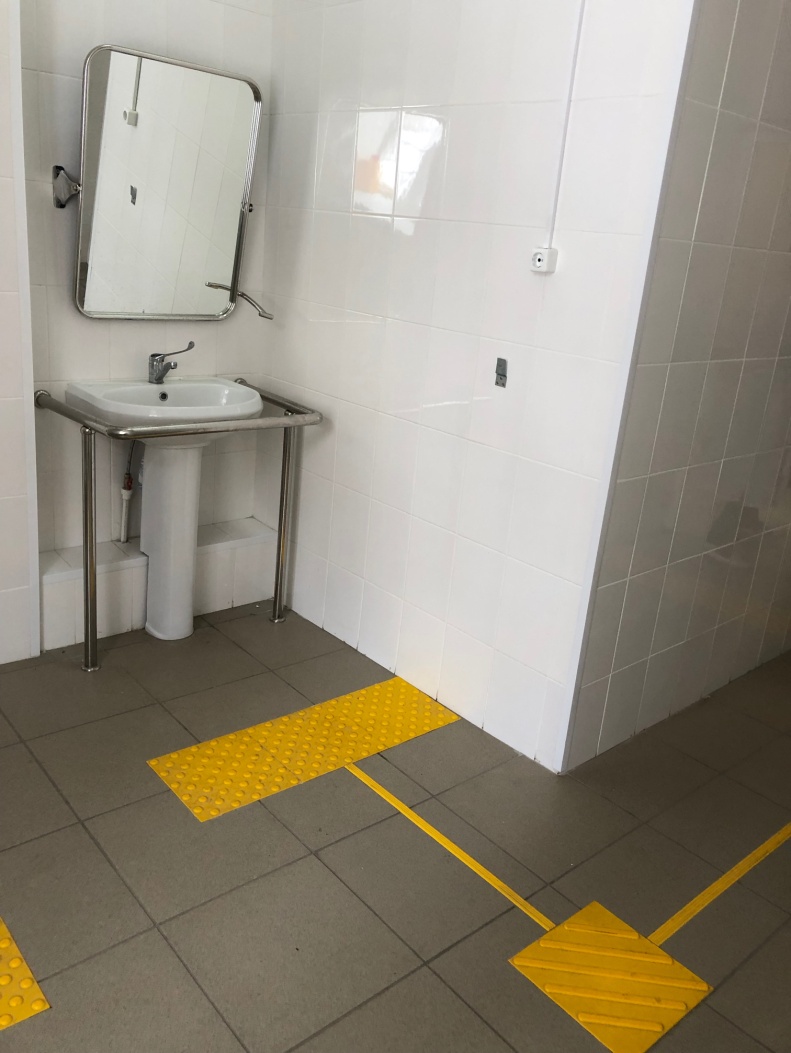 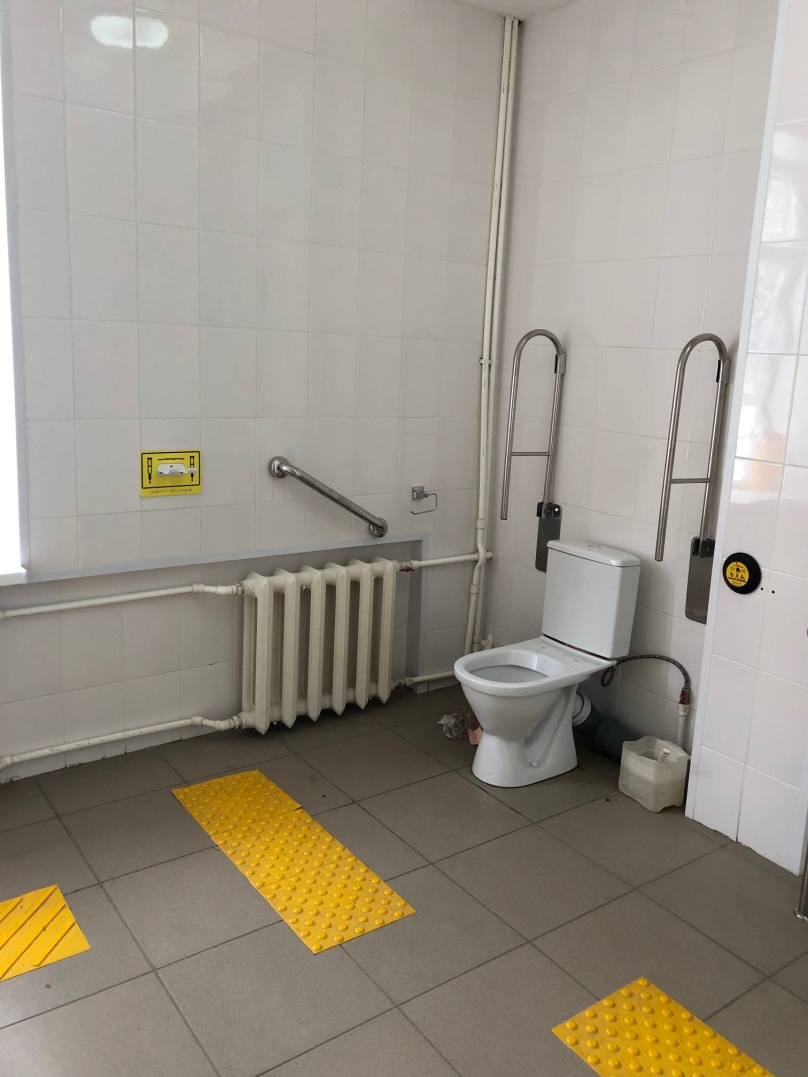 Обеспечена возможность самостоятельного передвижения инвалидов по объекту (наличие поручней, лифтов, подъемников, ступенькоходов и др.)даУказательные знаки и таблички с дублирующим шрифтом Брайля. Установлены поручни . Сигнальные маячки на дверях. Тактильная лента и плитка на полу. Сигнальные полосы на ступенях. 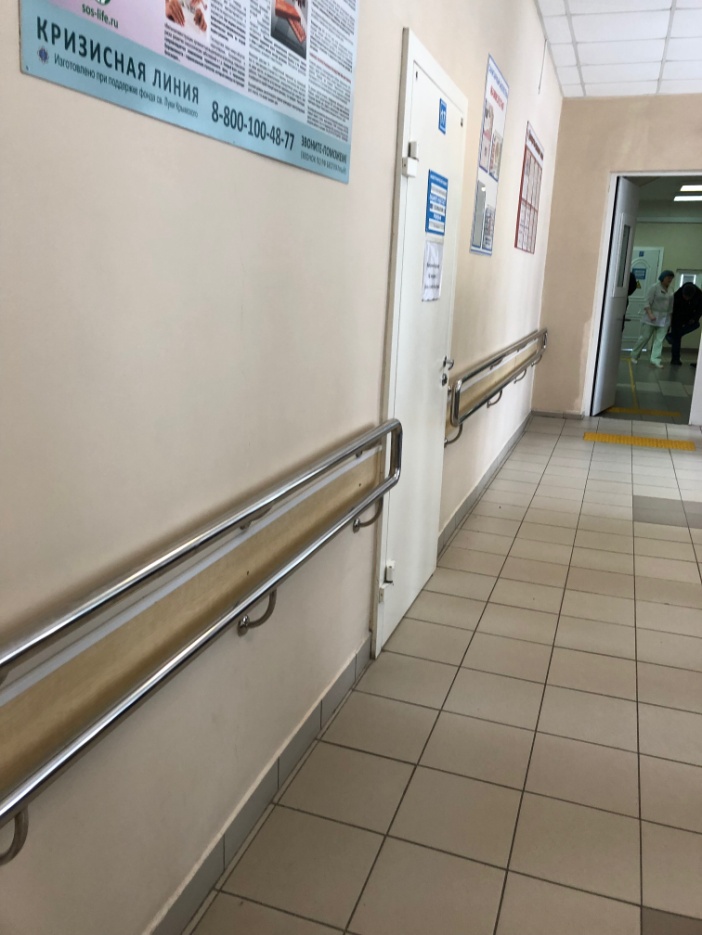 Обеспечено дублирование звуковой и зрительной информации, в т. ч. с использованием шрифта БрайлядаБегущие строки. Указательные знаки и таблички с дублирующим шрифтом Брайля. Индукционная система. Стенд с пневмосхемой расположения помещений. Звуковой информатор. Информационный терминал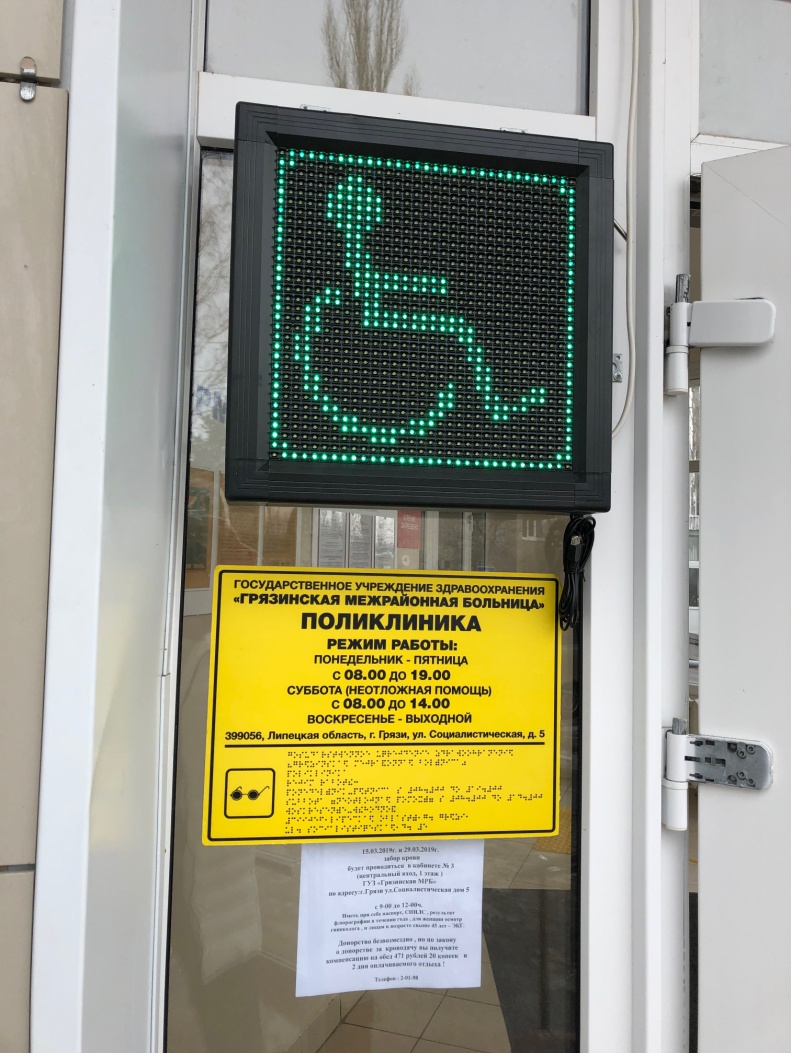 Обеспечено размещение оборудования и носителей информации с учетом потребностей инвалидовдаБегущие строки. Указательные знаки и таблички с дублирующим шрифтом Брайля. Индукционная система. Стенд с пневмосхемой расположения помещений. Звуковой информатор. Информационный терминал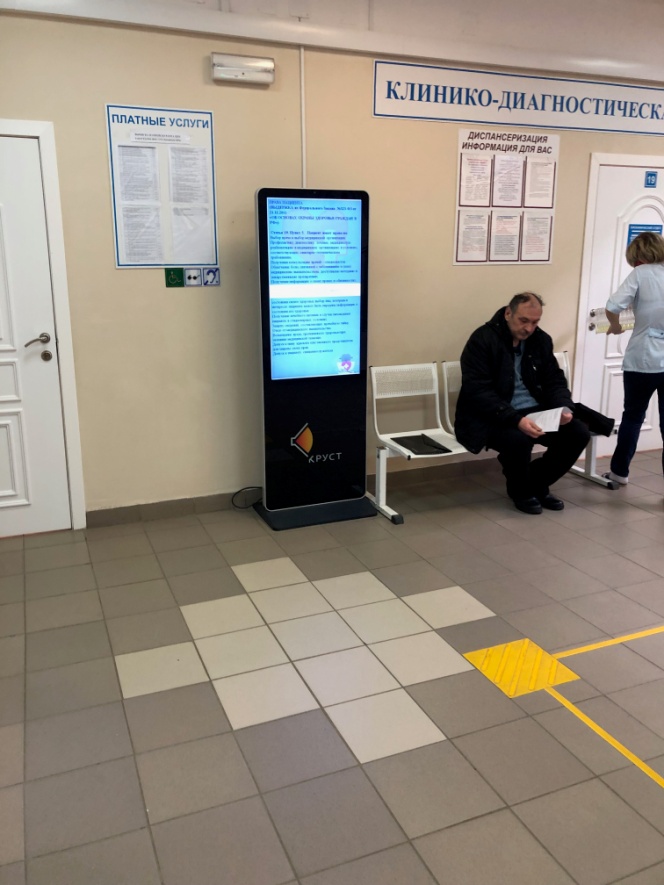 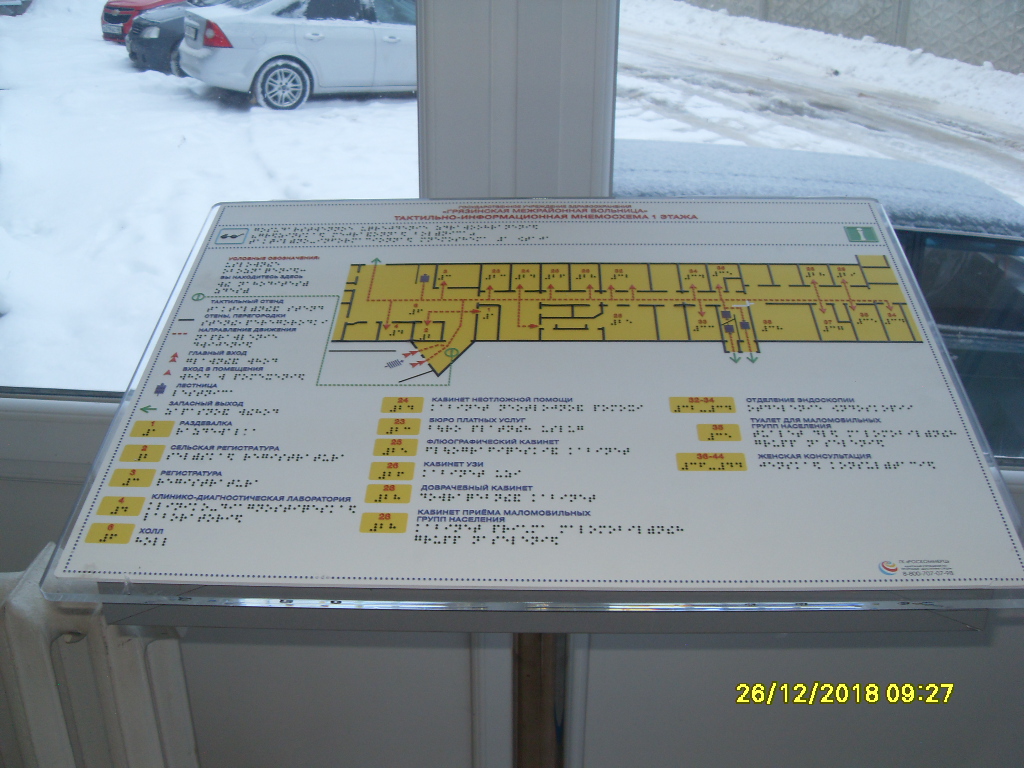 Проведено инструктирование/обучение сотрудников об условиях предоставления услуг инвалидамдаПроведено обучение сотрудников об условиях предоставлении услуг инвалидам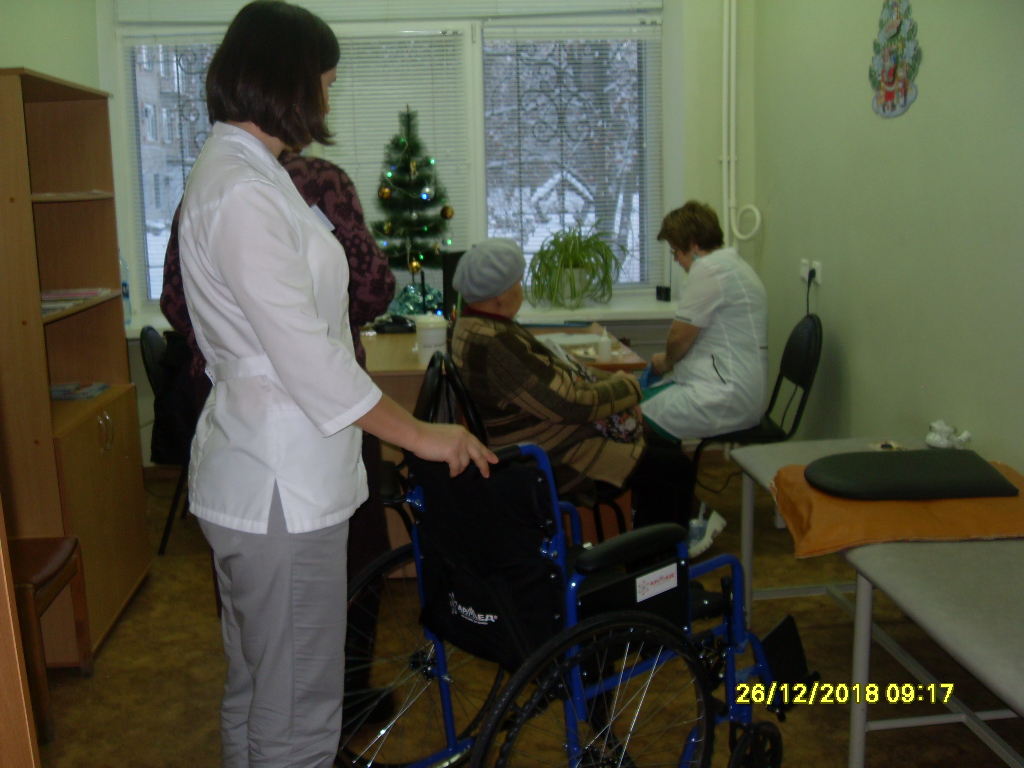 Обеспечено сопровождение инвалидов по зрению и с нарушениями опорно-двигательного аппарата по территории объекта и оказание помощи в предоставлении услугУказать номер телефона специалиста, оказывающего услуги по сопровождению инвалидовдаКресло коляски.8919253735189803547360Обеспечена возможность предоставления услуг инвалидам по слуху с использованием русского жестового языкаЧастично. Индукционная система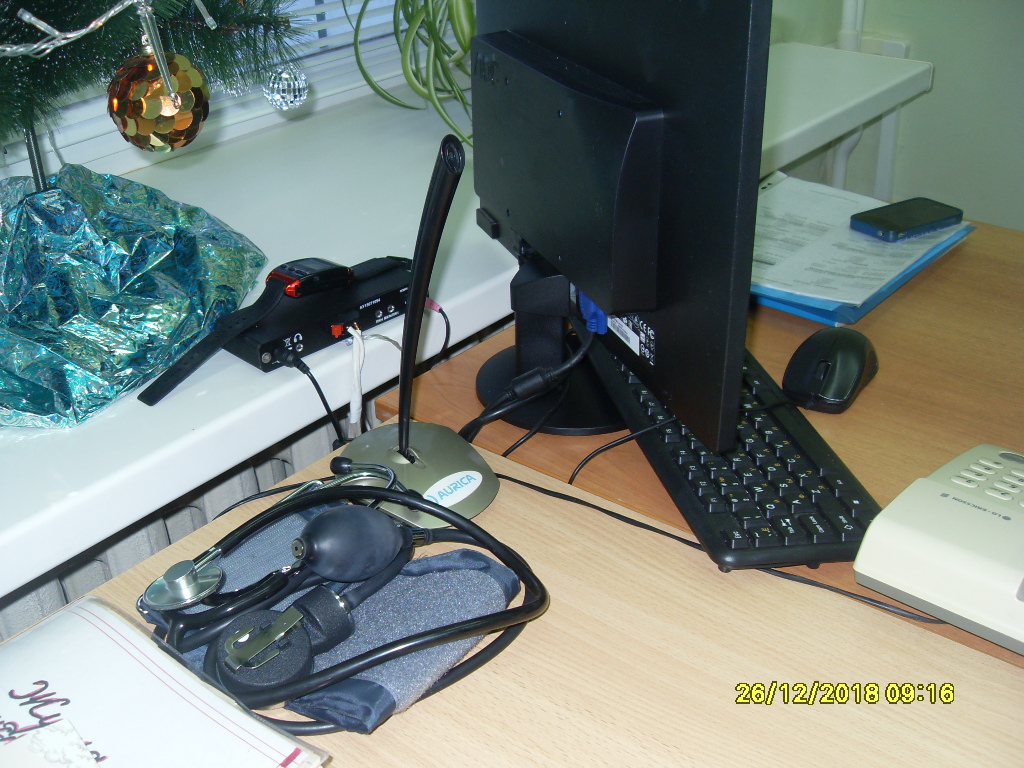 Дополнительная информация о доступности на объектеДа Скамейки для инвалидов с нарушением опорно-двигательного аппарата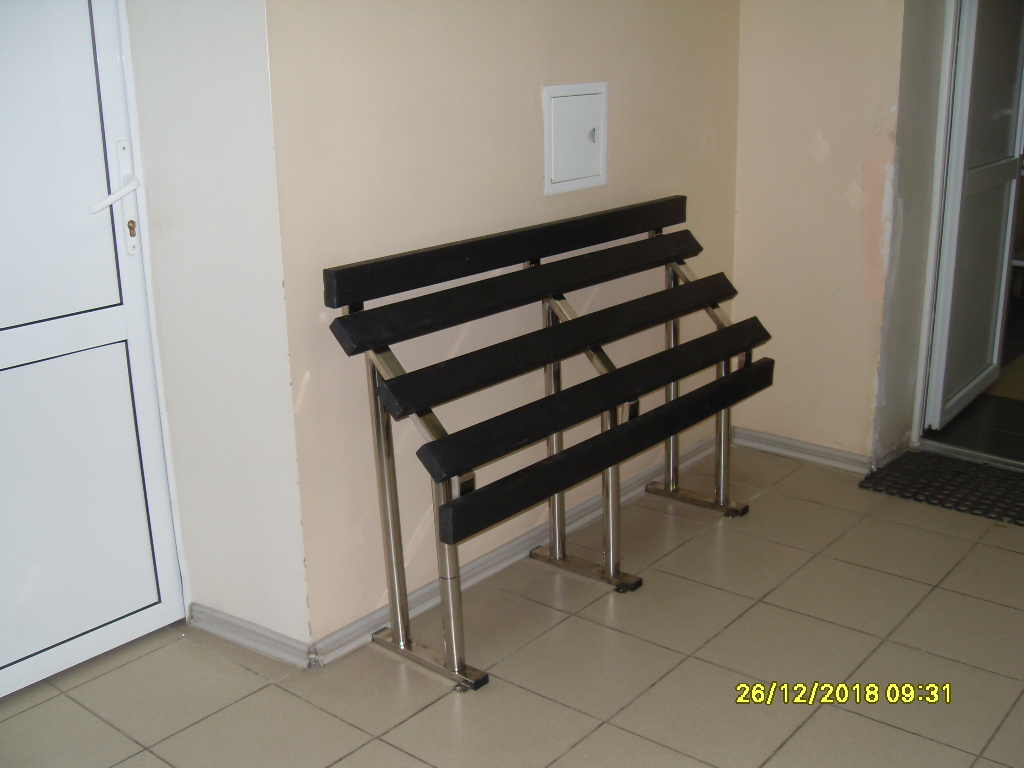 Итоговая информация о доступности объекта для  инвалидов категорий К, О, С, Г, УдаЗдание взрослой поликлиники ГУЗ «Грязинская ЦРБ» является доступной для посещения инвалидов всех групп населения№ п/пНаименование медицинскойорганизацииНаименование объектаАдрес, телефонИнформация о доступности объектаИнформация о доступности объектаИнформация о доступности объектаИнформация о доступности объектаИнформация о доступности объектаСсылка на раздел «Доступная среда» на сайте учрежденияКОСГУ